Version 3 of 2020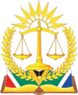 OFFICE OF THE CHIEF JUSTICEREPUBLIC OF SOUTH AFRICAWestern Cape High Court35 Keerom Street                                                                                                            Private Bag X 9020     CAPE TOWN                                                                                                                  CAPE TOWN8001                                                                                                                                80003RD DIVISION HEARING/ POSTPONEMENT DATE ALLOCATION FORM(Once a date is obtained kindly provide the court with the application/ set down and include this document with so that the matter can be physically placed on the court roll.)NATURE OF APPLICATION: COMPULSORYFOR REGISTRARS OFFICE USE ONLYCASE NO.PARTIES  (PLAINTIFF\ APPLICANT & DEFENDANT\ RESPONDENT)PLAINTIFF/S or APPLICANT/S or ATTORNEYS DETAILSDEFENDANTS or RESPONDENTS or ATTORNEYS DETAILSAPPLICANTS HC BOX NO. ALTERNATIVELY E-MAIL ADDRESSADMISSIONSUMMARY JUDGMENTRULE NISIPROVISIONAL SENTENCEAPPLICATIONEVICTIONDEFAULT JUDGMENTDIVORCERULE 46ADATE ALLOCATEDNAME & SIGNATURE OF REGISTRARDATE STAMP